2 Week Independent Learning plan: Week 11 and 12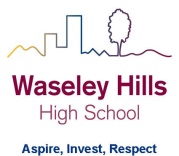 Monday June 22nd to Friday July 4th Subject: English			Year: 7				Topic/theme: Private Peaceful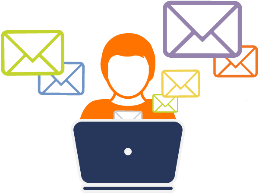 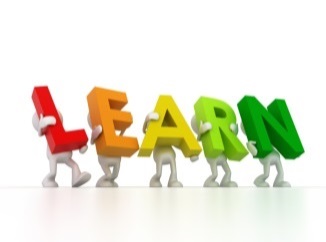 Three stages to online learning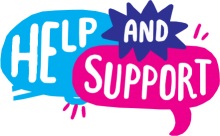 We are here to help you within school opening hours:Learning tasks for this fortnight: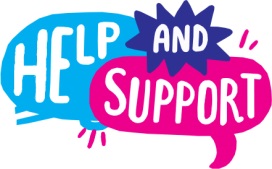 Need help?HomeAccess+ https://facility.waseley.networcs.net/HAP/login.aspx?ReturnUrl=%2fhap (use your normal school username and password).Pupil and parent help page:  https://www.waseleyhills.worcs.sch.uk/coronavirus-independent-learning/help-for-parents-and-pupils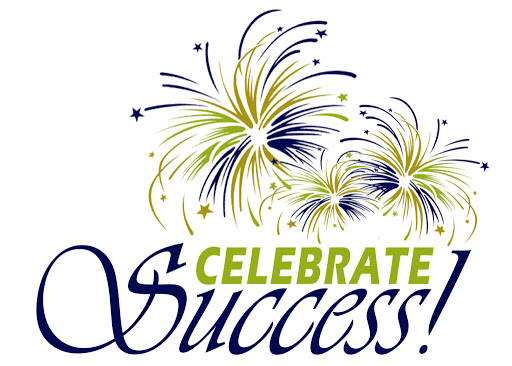 Fancy showing your best work off?You can email a photo of you doing something great, or an example of your best piece of work to your Head of Year for our celebrations assemblies when we return.  Yr 7 please email Mrs Williams at jewilliams@waseleyhills.worcs.sch.uk Yr 8 please email Mrs Bridgeman at jbridgeman@waseleyhills.worcs.sch.ukYr 9 please email Mrs Bradley at kjbradley@waseleyhills.worcs.sch.ukYr 10 please email Mr Jones at djones@waseleyhills.worcs.sch.ukPlease keep your work organised in subjects as we are excited to see what you have achieved and reward you for it when we return.Stage One – Reading TaskStage Two – Completing TasksStage Three – Assessing your learning and feedbackRead the lessons in the table below.  Think about what you need to learn from the task. It may help to look at the other lessons too as this will show you where your learning is heading.  Find the resources you need.  In some instances you may need to log into HomeAccess+ and find the file on the coursework drive (S).  Login with your normal school username and password.  Use the resource as described to complete the suggested task.  Reflect on the teacher’s question.Click here for HomeAccess+ driveClick here for help with accessing HomeAccess+At the end of the two weeks you will be set a task by your teacher on Show My Homework.  This is submitted in SMHWK.   This task will assess your learning and allow us to give you feedback.These assessment tasks are optional but submitting them is very helpful for you and your teacher to understand what you have learnt.Email your teacherJoin your teacher for a support chat sessionRing school receptionYou can now email your teacher using your Office 365 email address. You can also email Mr Baker or the Subject Leader using the contact info above (top right). You will also receive an invite during the two week period to join an online support chat with your teacher.Call 0121 4535211 within school hours. They will email your teacher and ask them to contact you.Lesson Aim:What you need to take from this lesson Resource(s) to use:Hyperlinks to videos etcHomeAccess+ file locationSuggested task:21In this lesson you will explore how characters’ perspectives can be shown through letters.Description of resource:Location: HomeAccess+/Coursework drive S/English/1 1 School Closure Work/Year 7/Private Peaceful/Weeks 11-12File Name: Private Peaceful Weeks 11-12 Pupil BookletPrivate_Peaceful_text pdf p150-160https://www.bbc.co.uk/teach/school-radio/english-private-peaceful-episode-11/z7cxjhvA letter home – support worksheet pdfDescription of what you need to do (step by step):Read or listen to the first half of Chapter 11, up to p160 (Molly’s letter)Answer the questions on the opening paragraphs in the Pupil booklet.Write a letter home from Tommo’s perspective to either Charlie, Mother or Molly, considering what he would say and how he would say it. Use the support worksheet to help you plan and check your work.A question your teacher would have asked you at the end of this lesson is:Can you understand why Charlie told Mother and Molly that they were ‘having a fine time over in Belgium’? Can you understand why Pete gets so angry about this?  Who do you agree with?22In this lesson you will analyse the poem Dulce et Decorum Est and compare the poem’s portrayal of a gas attack with the one in Private Peaceful**This is a challenging lesson, if you prefer, you can complete some of the comprehension worksheets and character profiles instead, which are in labelled folders**Description of resource:Location: HomeAccess+/Coursework drive S/English/1 1 School Closure Work/Year 7/Private Peaceful/Weeks 11-12**HomeAccess+/Coursework drive S/English/1 1 School Closure Work/Year 7/Private Peaceful/Character Profiles + Questions on Chapters**File Name: Dulce-et-Decorum-Est-Poem pdfDulce-Lesson-PowerPointhttps://www.youtube.com/watch?v=qB4cdRgIcB8Description of what you need to do (step by step):Reread pages 157-159 and consider the questions in the Pupil Booklet on the description of the gas attack.Watch the YouTube reading of the poem Dulce et Decorum est by Wilfred Owen.  If you can print the pdf of the poem this will be useful to annotate.Work through tasks on the PowerPoint lessonA question your teacher would have asked you at the end of this lesson is:Which do you find a more powerful and effective description of a gas attack and why?Do you think that Morpurgo was inspired by Owen’s poem when he wrote this section of the novel?23In this lesson you will expand your vocabulary and closely analyse quotations for effectDescription of resource:Location: HomeAccess+/Coursework drive S/English/1 1 School Closure Work/Year 7/Private Peaceful/Weeks 11-12File Name: Private_Peaceful_text pdf p160-167https://www.bbc.co.uk/teach/school-radio/english-private-peaceful-episode-11/z7cxjhvPrivate Peaceful Weeks 11-12 Pupil BookletDescription of what you need to do (step by step):Read or listen to the rest of Chapter 11 (from p160 or 8 min 15 sec)Complete the vocabulary task in the Pupil Booklet Closely analyse the quotations as shown in  the example.  Look for key words and techniques and consider why they have been chosen.A question your teacher would have asked you at the end of this lesson is:This chapter ends on a dramatic cliff-hanger. What do you think will happen next?24In this lesson you will consider the impact of the end of the novel and evaluate it as a whole.Description of resource:Location: HomeAccess+/Coursework drive S/English/1 1 School Closure Work/Year 7/Private Peaceful/Weeks 11-12File Name: Private_Peaceful_text pdf p168-endhttps://www.bbc.co.uk/teach/school-radio/english-private-peaceful-episode-12/zftcvk7https://www.bbc.co.uk/teach/school-radio/english-private-peaceful-episode-13/zm23nrdPrivate Peaceful Weeks 11-12 Pupil BookletDescription of what you need to do (step by step):Read the opening of Chapter 12 then answer the questions in the Pupil Booklet.Read the rest of Chapter 12 and 13 to then answer the questions on injustice and consider your response to the ending.Write a short review of the book, using the prompt questions in the pupil booklet to help you.A question your teacher would have asked you at the end of this lesson is:Who would you recommend Private Peaceful to and what did you learn from reading it?25In this lesson you will work independently to further develop your understanding of the novel and its contextDescription of resource:Location: HomeAccess+/Coursework drive S/English/1 1 School Closure Work/Year 7/Private Peaceful/Weeks 11-12File Name: Private Peaceful Task Menu Word docDescription of what you need to do (step by step):Select two or more tasks from the Task Menu document to complete.  Some are more ambitious than others.  Try to challenge yourself with at least one of them.A question your teacher would have asked you at the end of this lesson is:What did you most enjoy about studying Private Peaceful?What new information have you learnt by completing these tasks?How will we assess you learning?Years 7 and 8: Pupils will be set an interactive quiz using this information on Show My Homework or asked to submit a piece of work such as a photograph of art work.Year 9 to 11: Pupils may be set an interactive quiz or a written task via Show My Homework.How will we assess you learning?Years 7 and 8: Pupils will be set an interactive quiz using this information on Show My Homework or asked to submit a piece of work such as a photograph of art work.Year 9 to 11: Pupils may be set an interactive quiz or a written task via Show My Homework.How will we assess you learning?Years 7 and 8: Pupils will be set an interactive quiz using this information on Show My Homework or asked to submit a piece of work such as a photograph of art work.Year 9 to 11: Pupils may be set an interactive quiz or a written task via Show My Homework.How will we assess you learning?Years 7 and 8: Pupils will be set an interactive quiz using this information on Show My Homework or asked to submit a piece of work such as a photograph of art work.Year 9 to 11: Pupils may be set an interactive quiz or a written task via Show My Homework.